
Travel Survey Questionnaire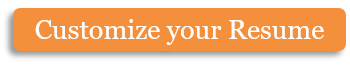 Please complete the following questionnaire as accurately as possible and then return to [XYZ Travel Agency]Contact informationDo you use travel related sites when booking travel? These include sites for airline tickets, cruises, car rentals (examples: Expedia or Travelocity).Copyright information - Please read© This Free Microsoft Office Template is the copyright of Hloom.com. You can download and modify this template for your own personal use. You can (and should!) remove this copyright notice (click here to see how) before customizing the template.You may not distribute or resell this template, or its derivatives, and you may not make it available on other websites without our prior permission. All sharing of this template must be done using a link to http://www.hloom.com/. For any questions relating to the use of this template please email us - info@hloom.comNameTitlePhoneFaxEmailAddressAddressWhen do you plan to ravel next?When do you plan to ravel next?How far in advance do you normally book your trips?How far in advance do you normally book your trips?1 – 3 months1 – 3 months3 – 6 months3 – 6 months6 – 12 months6 – 12 monthsMore than a yearMore than a yearWhat time of the year do you normally prefer to travel?What time of the year do you normally prefer to travel?SpringSummerFallWinterWhat region of the world is your most favorite place to travelWhat region of the world is your most favorite place to travelWhat region of the world is your most favorite place to travelWhat region of the world is your most favorite place to travelWhat region of the world is your most favorite place to travelNorth AmericaSouth AmericaSouth AmericaCentral AmericaAfricaAfricaEuropeMiddle EastMiddle EastAsiaPacificPacificOrientOtherWhat hotel accommodations do you usually look for when travelling?What hotel accommodations do you usually look for when travelling?What activity level is most desired when travelingWhat activity level is most desired when travelingBudgetActive – includes cycling, hiking, and mountain climbing2 StarModerate activity – includes walking, exploration3 StarLow activity – includes light walking, lectures4 Star5 StarWhat do you most look for as far as activities when traveling?What do you most look for as far as activities when traveling?What do you most look for as far as activities when traveling?HistoryHistoryArtArtWildlifeWildlifeNatureNatureLocal cultureLocal cultureFoodFoodScienceScienceOtherYesNoDo you travel mostly for business or pleasure?Do you travel mostly for business or pleasure?What are your usual reasons to travel?What are your usual reasons to travel?BusinessCompany businessPleasureMilitaryBotherResort vacationVisit friends or relativesPersonal tripCruiseRelocatingWhen it comes to airports, which do you dread dealing with the most?When it comes to airports, which do you dread dealing with the most?What mode of transportation do you use for traveling purposes?What mode of transportation do you use for traveling purposes?Ticket counterAirlineCurbside baggage check inTrainSecurity checkpointCarBoarding gateBoatAirline boardingMotorcycleWho usually accompanies you on vacation?Who usually accompanies you on vacation?Who usually accompanies you on vacation?Do you mostly travel to domestic or international areas?Do you mostly travel to domestic or international areas?I travel aloneI travel aloneDomesticSpouseSpouseInternationalChildrenChildrenBothSpouse and childrenSpouse and childrenFriendsFriendsFamily membersFamily membersOtherDo you use a guidebook for traveling purposes? Which one do you use most often?Do you use a guidebook for traveling purposes? Which one do you use most often?Do you use a guidebook for traveling purposes? Which one do you use most often?What is the longest trip you have been on?What is the longest trip you have been on?Do not use a travel guide bookDo not use a travel guide bookLess than 2 weeksLonely PlanetLonely Planet2 – 4 weeksBradtBradt1 – 4 monthsRough GuideRough Guide4 – 6 monthsFrommersFrommers6 – 9 monthsTime OutTime Out9 months to one yearFrodorsFrodorsMore than one yearEyewitnessEyewitnessLet’s GoLet’s GoOther